OHJEET TURNAUSTEN JÄRJESTÄMISEEN
Savo-Karjalan aluesarja pelataan pääosin turnausmuotoisena. Näillä ohjeilla halutaan yhtenäistää turnauskäytäntöjä sekä helpottaa niiden järjestämistä.MUISTILISTA TURNAUKSEN JÄRJESTÄMISEENOtteluohjelman laatiminenLaadi päivän otteluohjelma niin, että pitkämatkalaisten ei tarvitse lähteä pelimatkalle kohtuuttoman aikaisin. Tapana on, että kotijoukkue pelaa ensimmäisen ja viimeisen ottelun. Kotijoukkueen pariksi ensimmäiseen otteluun kannattaa laittaa joukkue jolla on lyhin matka turnauspaikkakunnalle. Varaa ottelua kohden riittävästi aikaa (1,15 – 2 h riippuen ikäluokasta). Muista myös, että kaksi ottelua peräkkäin pelaava joukkue tarvitsee pienen hengähdystauon otteluiden välillä. 
Otteluaika turnauksissa
G- ja F-ikäiset:	      3 vuoroparia			ottelut 1½ h väleinE-tytöt ja E-pojat, pelisarja:      60 min + tasoittava tai yksittäiset ottelut 4 vrp	ottelut 1½-2 h väleinE-pojat kilpasarja, D- ja C-ikäiset:          4 + 4 yksittäinen peli (tarv. kotiutuslyöntikilpailu)		     	 3 + 3 turnauspelit (tarv. kotiutuslyöntikilpailu)	ottelut 2-2½ h välein
Turnaukseen kutsuminenTurnauksen järjestäjä on velvollinen ilmoittamaan turnaukseen osallistuville joukkueille ja tuomareille pelipaikan ja otteluaikataulun sähköpostilla tai puhelimitse vähintään 7 vuorokautta ennen ottelua. Ottelukutsun saaneen joukkueen on kuitattava kutsujalle, että kutsu vastaanotettu.KentätVaraa kenttä/kentät määrätyksi pelipäiväksi ja muista ilmoittaa myös kaupungin/kunnan kenttämestarille turnauksesta. Varmista myös, että kentän piirtäjillä on tiedossa voimassa olevat kenttien mitat. Otteluiden välillä voidaan tarvita kenttäviivojen vahvistamista, joten varmista liikunta-toimelta miten se hoidetaan. Huolehdithan myös, että jokaisella pelikentällä on ottelun aikana tulostaulu.Tuomarit ja kirjuritKaikissa otteluissa tulee olla viisi tuomaria. Vähintään päätuomarilla ja syöttötuomarilla  tulee olla voimassa oleva tuomarikortti. C- ja Dikäisten sarjoissa myös kakkostuomari tulee olla tuomarikortin omaava henkilö. Turnauksen otteluiden tuomitsemisesta vastaa järjestävä seura. Muista ilmoittaa sovitut pelit myös otteluihin tuleville tuomareille ja kirjureille.OttelupallotTurnauksen järjestäjä varaa tarvittavan määrän hyväkuntoisia palloja.Ottelupöytäkirja
Turnauksen otteluista tulee pitää pöytäkirjaa. Pöytäkirjana käytetään ns. pientä pöytäkirjaa. Ottelun jälkeen järjestävä seura päivittää pöytäkirjat tulospalveluohjelmaan osoitteessa: www.pesistulospalvelu.fi 


Palkinnot
Suosittelemme, että ottelussa tai vähintään turnauksessa jaettaisiin kahdelle pelaajalle palkinto/ joukkue. Erilaisista ansioista esim. tsemppipelaaja, sisäpelaaja, ulkopelaaja, Fair Play –pelaaja jne.
Ottelutuloksista tiedottaminen
Järjestävä seura ilmoittaa tulokset tulospalveluohjelmaan netin kautta (ohjeet on toimitettu joukkueiden yhdyshenkilöille). Seura voi halutessaan ilmoittaa turnauksen tulokset myös oman alueensa maakuntalehteen ja/tai paikallislehteen. Erityisesti paikallislehdet voivat olla kiinnostuneita tulemaan paikan päälle tekemään turnauksesta juttua.Pukeutumis-, pesu- ja wc-tilatKaikkiin junioripeleihin / turnauksiin on järjestettävä asialliset wc- ja peseytymistilat sekä vesipiste juomaveden saamiseksi. Mikäli ko. pisteet eivät sijaitse aivan pelikentän välittömässä läheisyydessä on siitä ilmoitettava saapuville joukkueille jo kutsun yhteydessä. Otteluaamuna huolehdi, että pukukopit ovat auki viimeistään 1 tunti ennen ensimmäistä ottelua. Huolehdi, että pukukopit ovat kiinni pois lähtiessä.

MuutaLöytyyhän kentältä myös ensiaputarvikkeita?Tarkista kenttä vielä pois lähtiessäsi. Yllättävän paljon tavaraa unohtuu kentälle matsien jälkeen.TURNAUSOHJELMA MALLEJA (OTTELUKAAVIOT)Kaikki pelaa kaikkia vastaan:Kolmella joukkueella (1 kenttä)			Esim.	E- ja F-ikäiset	  D- ja C-ikäiset                                                                       (F-ikäisillä pelit 1h 15min välein)A (kotijoukkue)	A – B		klo 10.00		  klo 10.00B		B – C		klo 11.30		  klo 12.30C		C – A		klo 13.00		  klo 15.00Neljällä joukkueella (1 kenttä)			Esim.	E- ja F-ikäiset	  D- ja C-ikäisetA (kotijoukkue)		A – B		klo 09.00		  klo 08.00B		C – D		klo 10.30		  klo 10.00C		D – A		klo 12.00		  klo 12.00D		C – B		klo 13.30		  klo 14.00		B – D		klo 15.00		  klo 16.00		A – C		klo 16.30		  klo 18.00Neljällä joukkueella (2 kenttää)1-kenttä		2-kenttä	Esim.	E- ja F-ikäiset	  D- ja C-ikäisetA – B		C – D		klo 10.00		  klo 09.00B – C		D – A		klo 11.30		  klo 11.30tauko				tauko		  taukoC – A		B – D		klo 14.00		  klo 15.00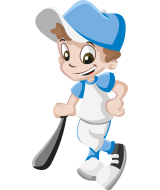 Lohkojärjestelmällä:Kuusi joukkuetta kahdessa lohkossa (2 kenttää)
A-lohko:		B-lohko:	Esim.	E- ja F-ikäiset	  D- ja C-ikäisetA1 – B1		A2 – B2		klo 09.00		  klo 08.00B1 – C1		B2 – C2		klo 10.30		  klo 10.00C1 – A1		C2 – A2		klo 12.00		  klo 12.00Loppuottelut:A3 – B3		A2 – B2		klo 14.00		  klo 15.00A1 – B1				klo 15.30		  klo 17.00Loppuottelun otteluparien peliaikoja voi tarvittaessa muutella, jotta ensimmäisenä paikalle tulleet matkajoukkueet pääsisivät lähtemään kotimatkalle ajoissa.Kahdeksan joukkuetta kahdessa lohkossa (2 kenttää)
A-lohko:		B-lohko:	Esim.	E- ja F-ikäiset	  C- ja D-ikäisilleA1 – B1		A2 – B2		klo 08.00		  klo 08.00C1 – D1		C2 – D2		klo 09.30		  klo 10.00D1 – A1		D2 – A2		klo 11.00		  klo 12.00C1 – B1		C2 – B2		klo 12.30		  klo 14.00B1 – D1		B2 – D2		klo 14.00		  klo 16.00A1 – C1		A2 – C2		klo 15.30		  klo 18.00Loppuottelut:A1 – B1		A2 – B2		klo 17.30		  klo 20.00Näitä järjestelmiä voidaan käyttää turnauksissa, joissa ei tarvitse saada selville joukkueiden sijoituksia:Viisi joukkuetta, jokaiselle kaksi peliä (2 kenttää)
1-kenttä		2-kenttä	Esim.	E- ja F-ikäiset	  C- ja D-ikäisilleA – B		C – D		klo 09.00		  klo 09.00B – E		D – A		klo 10.30		  klo 11.00E – C				klo 12.00		  klo 13.00				klo 14.30 		  klo 16.00 
Viisi joukkuetta, jossa neljälle joukkueelle tulee kolme peliä ja kotijoukkueelle neljä peliä (2 kenttää). 1- kenttä	2-kenttä	Esim.		E- ja F-ikäiset	  C- ja D-ikäisilleA – B		C – D		klo 09.00		  klo 09.00B – E		D – A		klo 10.30		  klo 11.00				Tauko		  TaukoE – C				klo 13.00		  klo 14.00C – A		B – D		klo 14.30		  klo 16.00A – E				klo 16.00		  klo 18.00